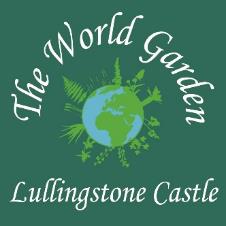 World Garden Passport Visitor ApplicationPlease complete your details (Block Capitals)Name(s)  Email (optional – complete if you wish to be added to our mailing list)Number of  World Garden Passports required1 Year Single Passport - £35 1 Year Couple Passport - £50 1 Year Family Passport - £65    Please hand in your completed form at Lullingstone Castle on your next visit and pay the World Garden passport fee on the gate (cash/card) during normal opening hours. 